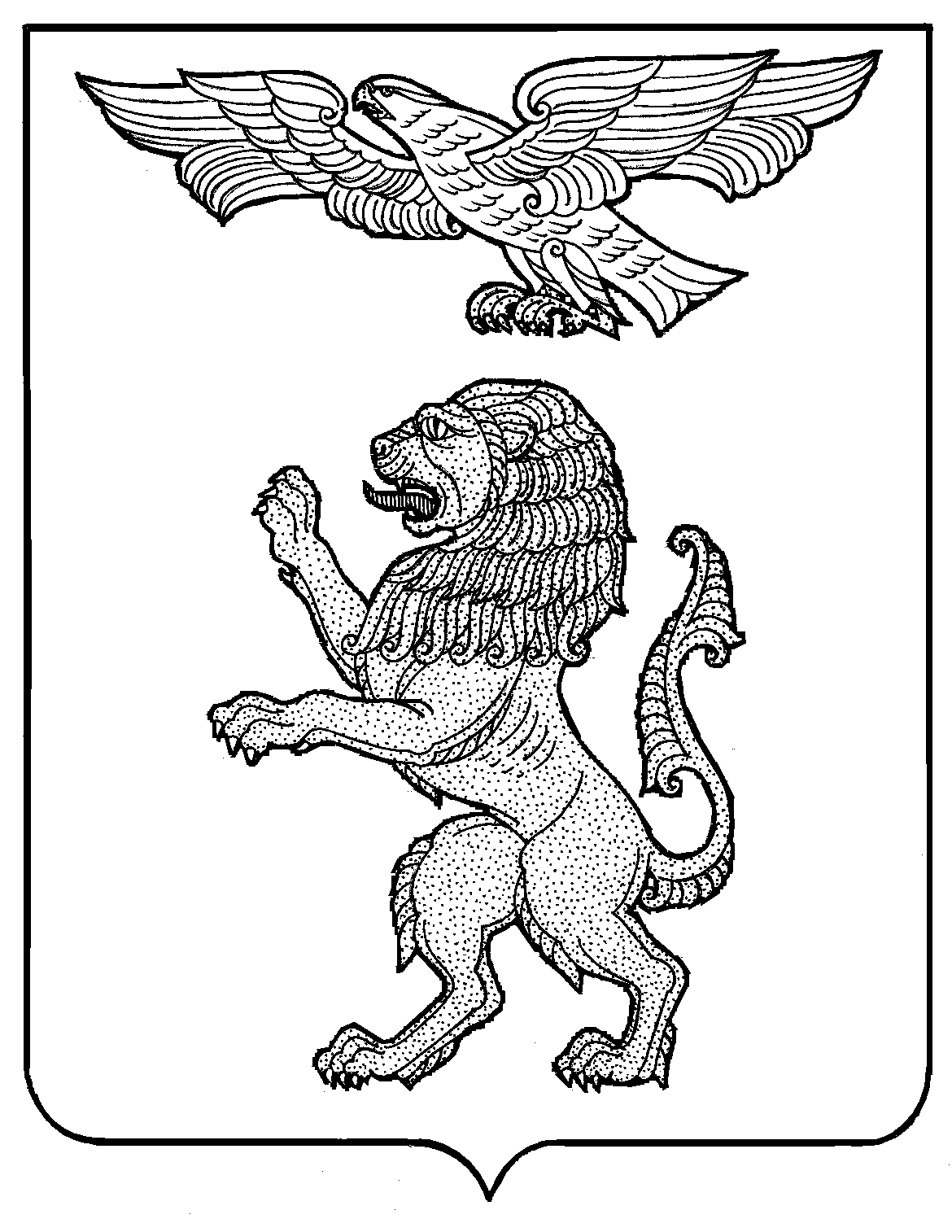 АДМИНИСТРАЦИЯ ГОРОДА БЕЛГОРОДАУПРАВЛЕНИЕ ОБРАЗОВАНИЯМУНИЦИПАЛЬНОЕ  БЮДЖЕТНОЕ ДОШКОЛЬНОЕ  ОБРАЗОВАТЕЛЬНОЕ УЧРЕЖДЕНИЕ ДЕТСКИЙ САД № 14 «ЦЕНТР РАЗВИТИЯ РЕБЕНКА «ЗОЛОТОЙ КЛЮЧИК» Г. БЕЛГОРОДА308000, г. Белгород, ул. Шумилова, 12-аПРИКАЗ«  4  »  cентября  2018г.                                                                               № 127/2Об организации инновационной деятельности в МБДОУ д/с № 14 в 2018-2019 годуНа основании приказа департамента образования Белгородской области от 28.12.2016 года № 4250 «О присвоении статуса региональной инновационной площадки образовательным организациям Белгородской области» и приказа управления образования администрации    г. Белгорода № 973 от 29 июля 2016 года «О деятельности образовательных организаций г. Белгорода в статусе региональных инновационных площадок», приказа департамента образования Белгородской области от 26.04.2017 года №1264 «Об итогах конкурсного отбора ресурсных площадок по обновлению содержания дошкольного образования», приказа ФГБНУ «Институт изучения детства, семьи и воспитания Российской академии образования»  от 14.06.2018г. № 21/6-1   п р и к а з ы в а ю:1. Организовать участие педагогов в деятельности региональной инновационной площадки по теме «Развитие конструктивной и исследовательской деятельности старших дошкольников в условиях учебно-игрового ЛЕГО – центра на базе дошкольных образовательных организаций» в 2018 - 2019 году.2. Включить в состав региональной инновационной площадки по теме «Развитие конструктивной и исследовательской деятельности старших дошкольников в условиях учебно-игрового ЛЕГО – центра на базе дошкольных образовательных организаций»:- Чепелеву Е.И., заведующего,- Шутову Т.А., старшего воспитателя,- Подпрятову Н.А., воспитателя,- Широких Ю.М., воспитателя.3. Обеспечить выполнение плана мероприятий по деятельности региональной инновационной площадки в 2018- 2019 году.4.  Включить в состав региональной инновационной площадки по теме «Развитие вариативных форм дошкольного образования, в том числе для детей раннего возраста»:- Чепелеву Е.И., заведующего,- Шутову Т.А., старшего воспитателя,- Анедченко А.В., воспитателя,- Филимонову Л.В., воспитателя,- Суханову О.А., воспитателя,- Сизикову А.Е., воспитателя,- Антонян А.А., воспитатель.5.Обеспечить выполнение мероприятий согласно плану деятельности в 2018- 2019 году.6. Организовать участие педагогов в деятельности сетевой инновационной площадки ФГБНУ «Институт изучения детства, семьи и воспитания Российской академии образования» по теме «Апробация и внедрение  парциальной программы  «От Фрёбеля до робота» в 2018 - 2019 году.7. Включить в состав сетевой инновационной площадки ФГБНУ «Институт изучения детства, семьи и воспитания Российской академии образования» по теме «Апробация и внедрение  парциальной программы  «От Фрёбеля до робота»:- Чепелеву Е.И., заведующего,- Шутову Т.А., старшего воспитателя,- Беленко Е.В., воспитателя,- Веснину Ю.Е., воспитателя,- Ломовцеву Л.В., воспитателя.8. Обеспечить выполнение мероприятий согласно плану деятельности в 2018- 2019 году.9. Контроль за исполнением приказа оставляю за собой.Заведующий МБДОУ № 14                                                          Е.И. Чепелева